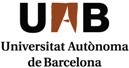 Solicitud de matrícula de los requisitos formativos complementariosExpongoQue he cursado estudios oficiales conducentes al título    	 Universidad    	__________________________________________________________________Que he obtenido del Ministerio la resolución de homologación de mi título condicionada a la superación de los requisitos formativos complementarios.Que deseo llevar a cabo la/las prueba/as correspondientes de los estudios conducentes al título de   _____________	 en la Facultad de Medicina de la UAB.Original y Fotocopia del DNI/ PasaporteResolución original y Fotocopia del Ministerio sobre la homologación del título universitario extranjeroSolicito realizar los requisitos formativos complementarios para los estudios de _________________________________	Bellaterra (Cerdanyola del Vallès),    de  	 de  	Firma de la persona interesadaFecha de presentación:  	Il·lm./a. Sr./a. decano/ana de la Facultad de Medicinade la Universitat Autònoma de BarcelonaRegistro:  	Sello de la Gestión AcadèmicaSe comunicará por medios electrónicos a la persona interesada la resolución a esta solicitud y se concretará, si es aceptada, los requisitos formativos a realizar, así como el importe a pagar por la matrícula de los mismos.De acuerdo con el artículo 21 de la Ley 39/2015, de 1 de octubre, del procedimiento administrativo común de las administraciones públicas, le comunicamos que el plazo máximo para la notificación de la resolución de su solicitud es de tres meses a contar desde la fecha de la presentación de este escrito; si en el plazo indicado no se ha llevado a cabo la notificación podrá entender que su solicitud ha sido estimada.Datos personalesDatos personalesDatos personalesDatos personalesDatos personalesDatos personalesDatos personalesDatos personalesNombreNombreNombrePrimer apellidoPrimer apellidoPrimer apellidoSegundo apellidoSegundo apellidoDNI/PasaporteDNI/PasaporteFecha de nacimientoLugar de nacimientoLugar de nacimientoLugar de nacimientoNacionalidadNacionalidadCalle/avenida/plaza, número, piso y puertaCalle/avenida/plaza, número, piso y puertaCalle/avenida/plaza, número, piso y puertaCalle/avenida/plaza, número, piso y puertaCalle/avenida/plaza, número, piso y puertaDirección de correo electrónicoDirección de correo electrónicoDirección de correo electrónicoCódigo postalPoblaciónPoblaciónPoblaciónProvinciaTeléfono fijoTeléfono fijoTeléfono móvilInformación básica de la Ley de Protección de DatosInformación básica de la Ley de Protección de DatosFINALIDAD DE LA RECOGIDA/TRATAMIENTO DE LOS DATOSResolver la solicitud de reconocimiento y/o transferencia de créditos.BASE JURÍDICACumplimiento de una misión por interés público.DESTINATARIOSSus datos no serán cedidos o enviados a terceras personas ni a otros destinatarios.TRANSFERENCIAS DE DATOSFUERA DE LA UESus datos no serán cedidos o enviados a organizaciones o entidades no pertenecientes a la Unión Europea.  PLAZO DE CONSERVACIÓN DE LOS   DATOSLos datos serán conservados durante el plazo establecido en las tablas de acceso y evaluación documental de la Generalitat de Catalunya.ELABORACIÓN DE PERFILESEl tratamiento de sus datos no comporta la elaboración de perfiles con fines predictivos de preferencias personales, comportamientos o actitudes.RESPONSABLE DEL TRATAMIENTOResoluciones acceptadas: el/la cap d’Afers Acadèmics, a.afers.academics@uab.catResoluciones denegadas: el/la gestor/a acadèmic/a del centro,  https://bit.ly/2HLZbde DERECHOS DE LAS PERSONAS INTERESADASDe acuerdo con la legislación vigente en materia de protección de datos de carácter personal, puede ejercer los derechos de acceso, rectificación, supresión, oposición, limitación del tratamiento o portabilidad mediante una solicitud dirigida al responsable del tratamiento o al secretario o secretaria general de la UAB, en el edificio del Rectorado, plaza Académica, 08193, Bellaterra (Cerdanyola del Vallès). DELEGADO DE PROTECCIÓN DE DATOSTambién puede hacer las consultas oportunas en relación con el tratamiento de sus datos personales en la dirección electrónica proteccio.dades@uab.cat.RECLAMACIONESPuede presentar reclamaciones ante la Autoridad Catalana de Protección de Datos a través de su sede electrónica (https://seu.Apd.cat) o por medios no telemáticos